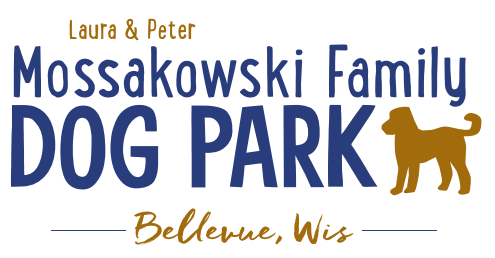 Laura and Peter Mossakowski Family Dog Park, LTD Committee MeetingDate & Location: May 8, 2019 @ 9am at Laura Mossakowski LLC (2555 Continental Dr.; Green Bay, 54311)Meeting Began: In attendance: Secretary Report:   Approval of April 24th minutes: Treasurer Report:Current Balance: $____________ ($_____________ total with Village Account)Village Account Update: Village Known outstanding bills include: Public Works for Snow Removal, WPS, and Port-a-John, EnvelopesOutstanding Bills: Incoming Donations: K9 Karnival and Poochies and Pints events coming up, OVVH donation came inCommunity Fundraising:  Grant Writing – Updates 	Jennie to do Packers Grant – Opens May 2019	Social Media Team – reach out to find other places to search for grants	Ketti – look into Target Grant to see if we qualify again, continuing to search for other opportunities	Potential Interns from UWGB looking to explore options for upcoming semesters2019 Fundraising Events (Running Topic): Date for K9 Karnival is May 11, 2019 – Jennie working as 2019 Coordinator	Updates and Planning		Booth/vendors – planned out		Volunteers – room for a few to help out yet		Raffle Items Coming InBake Sale Items (prepackaged and priced out from $0.25 - $1.00) – Sandy to help solicit, post on social media (drop off at GVAH, Oakview, Laura’s Office)Signage – big signage to be updated and printed FedEx – more weather durable – being printed for Wednesday afternoon (less fence signage, focus on booth signage and items)Put sign up at the Dog Park to get people to JostenMC needed – script is provided Social media to remind of Rabies Vaccine proof and that it is at Josten	Rain date: Saturday, May 18th  - if needed will announce on social media the day of by 8amLaura Mossakowski LLC Title Sponsor; Gentle Vet Partner Sponsor; Forever Friends Partner Sponsor, Riverside Animal Hospital Partner SponsorMay 1st 100 Women Who Care Event – Ideas/TakeawaysPresenter to be looked for – SPEAKER NEEDED WITH PERSONAL TOUCHIdeas for presentation message – Approach to be fresh from previous events (but good to briefly review progress discussed at previous presentations)	Have a Board Member speak initially then bring in the personal touch	Look at children’s play area next round to see if that is more appealing?Spring Poochies and Pints June 13th, 2019 from 4-8pm @ Green Isle Park, AllouezUpdate and planning5 breweries Signage doneNo Rain DateVolunteers neededFood TrucksNeeding Icecream Truck yetWorking on VendorsSetting up layout2 Raffle items/baskets (big items)Soda/water availableAllouez/Green Bay AH to do educational talksFall Poochies and Pints - Oct 12th noon-4pmOld Business:Fecal Clean Up at Park by Outside Contractor – Staff shortage for village so outside contractor neededSandy Kemper (willing to do month to month)Update on Social Media and Tech Team	Marketing Team being sought to help out as well	Website being re-vamped and updated	Facebook and Twitter to be managed Construction & Maintenance Updates:Looking to get bids prepared and accepted for getting out in Spring 2019Permits needed for running water/sewer under roadCoordinating with Owen for building dog house structure for pump housingLooking to solidify plans for water fountain(s)Looking for options for drainage based on needs from DNRPhase II+ Planning (running topic) – need a closer idea / update estimates for items for future planning to help decide what will actually be in Phase II but initial thoughts include: *Water Bubbler with human and dog faucet  (no sanitary sewer at this time)Est: $20-30,000 (based on where hook-up allows)Trail-head Open Air Shelter (w/o bathrooms)Est: $____________Bridge cost Est: $300,000Entrance Structures and Picnic Shelter in ParkEst: $40,000Kayak LaunchEst: $8,000 – may have some options for grants2021 DNR Grants may have options hereAdditional Parking & Lighting Option
Est: $25-30,000	Further Shade Structures –  for further options in small dog area	Entrance & Shade Structures – 100 Women Who Care 	Multi-use Trails to get to particular areas (kayak launch, bridge, etc.)	Other – based on available funding, estimates, and available grants	Options for some shade structures for entrance areas – continue to seek Eagle Scout Projects*Items to focus on for 2019Next Meeting Dates: June 5th, 2019 @ 9:15am at Laura Mossakowski LLC (2555 Contintental Dr.; Green Bay, 54311) *Focus Poochies and PintsNew Business: Meeting Adjourned: 